УТВЕРЖДЕНО  Решением Внеочередного Общего собрания членовАссоциации «Строители Волгоградского региона» Протокол № 8 от «24» апреля 2018 года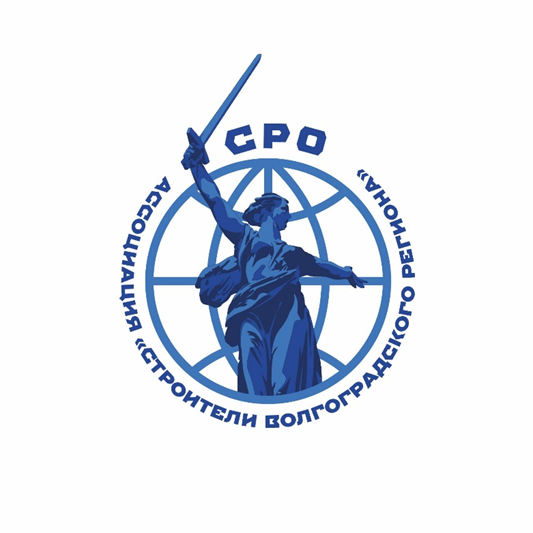 ПОЛОЖЕНИЕ О компенсационном фондеобеспечения договорных обязательствАссоциации «Строители Волгоградского региона»Волгоград 20231. Общие положенияНастоящее Положение определяет порядок создания, размещения и использования средств компенсационного фонда обеспечения договорных обязательств Ассоциации «Строители Волгоградского региона» (далее - Ассоциация).Положение разработано в соответствии с законодательством Российской Федерации.2. Определение компенсационного фонда обеспечения договорных обязательствКомпенсационный фонд обеспечения договорных обязательств формируется по решению Совета Ассоциации в случае, если не менее чем тридцать членов Ассоциации подали заявления о намерении принимать участие в заключении договоров строительного подряда, договору подряда на осуществление сноса с использованием конкурентных способов заключения договоров. Компенсационным фондом обеспечения договорных обязательств является обособленное имущество, являющееся собственностью Ассоциации, которое формируется в денежной форме за счет взносов членов Ассоциации, а так же доходов, полученных от размещения средств компенсационного фонда, штрафов выплаченных членами саморегулируемой организации в соответствии с п.3 ч.4 ст.10 Федерального закона от 01.12.2007г. № 315-ФЗ "О саморегулируемых организациях" и п.2.4.4 Положения «О системе мер дисциплинарного воздействия» Ассоциации «СВР».Установление размеров взносов в компенсационный фонд обеспечения договорных обязательств Ассоциации, порядка его формирования является исключительной компетенцией Общего собрания членов Ассоциации.Размер компенсационного фонда обеспечения договорных обязательств рассчитывается как сумма определенных для каждого уровня ответственности по обязательствам членов Ассоциации произведений количества членов Ассоциации, указавших в заявлении о намерении одинаковый уровень ответственности по обязательствам, и размера взносов в данный компенсационный фонд, установленного в соответствии с требованиями законодательства и решения Общего собрания членов Ассоциации для данного уровня ответственности по обязательствам.Компенсационный фонд обеспечения договорных обязательств формируется  в целях обеспечения имущественной ответственности членов Ассоциации по обязательствам, возникшим вследствие неисполнения или ненадлежащего исполнения ими обязательств по договорам строительного подряда, договору подряда на осуществление сноса, заключенным с использованием конкурентных способов определения поставщиков (подрядчиков, исполнителей) в соответствии с законодательством Российской Федерации о контрактной системе в сфере закупок товаров, работ, услуг для обеспечения государственных и муниципальных нужд, законодательством Российской Федерации о закупках товаров, работ, услуг отдельными видами юридических лиц, или в иных случаях по результатам торгов (конкурсов, аукционов), если в соответствии с законодательством Российской Федерации проведение торгов (конкурсов, аукционов) для заключения соответствующих договоров является обязательным (далее - с использованием конкурентных способов заключения договоров).Ассоциация в пределах средств компенсационного фонда обеспечения договорных обязательств несет субсидиарную ответственность по обязательствам своих членов в случаях, предусмотренных статьей 60.1 Градостроительного кодекса РФ.3. Порядок формирования компенсационного фонда обеспечения договорных обязательств3.1 	Компенсационный фонд обеспечения договорных обязательств формируется в денежной форме в порядке, установленном статьей 55.16 Градостроительного кодекса Российской Федерации.3.2 Компенсационный фонд обеспечения договорных обязательств формируется за счет следующих источников:Взносы, внесенные членами Ассоциации в компенсационный фонд обеспечения договорных обязательств в размере, установленном в соответствии с пунктом 3.5 настоящего Положения. Дополнительные взносы членов Ассоциации, если Ассоциацией принято решение о внесении членами Ассоциации дополнительных взносов в компенсационный фонд обеспечения договорных обязательств в соответствии с разделом 6 настоящего Положения. Денежные средства, перечисленные Национальным объединением строителей, за членов, вступивших в Ассоциацию, членство которых в другой саморегулируемой организации прекращено в связи с исключением указанной другой саморегулируемой организации из государственного реестра саморегулируемых организаций. Доходы, полученные от размещения средств компенсационного фонда обеспечения договорных обязательств. Денежные средства, перечисленные членами Ассоциации в качестве штрафа, наложенного в результате применения меры дисциплинарного воздействия.Индивидуальный предприниматель или юридическое лицо, в  отношении которых принято решение о приеме в члены Ассоциации, в течение семи рабочих дней со дня получения уведомления о приеме индивидуального предпринимателя или юридического лица в члены Ассоциации, обязаны уплатить в полном объеме взнос в компенсационный фонд обеспечения договорных обязательств в случае, если Ассоциацией принято решение о формировании такого компенсационного фонда и в заявлении индивидуального предпринимателя или юридического лица о приеме в члены Ассоциации указаны сведения о намерении принимать участие в заключении договоров строительного подряда, договору подряда на осуществление сноса, с использованием конкурентных способов заключения договоров.Лицу, прекратившему членство в Ассоциации, не возвращаются уплаченные взносы в компенсационный фонд обеспечения договорных обязательств Ассоциации, если иное не предусмотрено законодательством РФ.Не допускается освобождение члена Ассоциации, подавшего заявление о намерении принимать участие в заключении договоров строительного подряда, договору подряда на осуществление сноса, с использованием конкурентных способов заключения договоров, от обязанности внесения взноса в компенсационный фонд обеспечения договорных обязательств в случае, если Ассоциацией принято решение о формировании такого компенсационного фонда. Не допускается уплата взноса в компенсационный фонд обеспечения договорных обязательств Ассоциации в рассрочку или иным способом, исключающим единовременную уплату указанного взноса, а также уплата взноса третьими лицами, не являющимися членами такой Ассоциации, за исключением случаев, предусмотренных законодательством РФ.Минимальный размер взноса в компенсационный фонд обеспечения договорных обязательств на одного члена Ассоциации, выразившего намерение принимать участие в заключении договоров строительного подряда, договоров подряда на осуществление сноса с использованием конкурентных способов заключения договоров, в зависимости от уровня ответственности члена установлен пунктом 13 части 16 статьи 55.16. Градостроительного Кодекса Российской Федерации.3.7 В случае, если Ассоциация сформировала компенсационный фонд обеспечения договорных обязательств, она не вправе в процессе своей деятельности принимать решение о ликвидации данного компенсационного фонда Ассоциации.3.8 В случае исключения сведений о Ассоциации из государственного реестра саморегулируемых организаций средства компенсационного фонда обеспечения договорных обязательств Ассоциации в недельный срок с даты исключения таких сведений подлежат зачислению на специальный банковский счет Национального объединения строителей, и могут быть использованы только для осуществления выплат в связи с наступлением субсидиарной ответственности Ассоциации по обязательствам своих членов в случаях, предусмотренных статьей 60.1 Градостроительного кодекса РФ.4. Размещение компенсационного фонда обеспечения договорных обязательствСредства компенсационного фонда обеспечения договорных обязательств размещаются на специальном банковском счете, открытом в российских кредитных организациях, соответствующих требованиям, установленным Правительством РФ. Договор специального банковского счета является бессрочным.4.1.1 Ассоциация обязана в течение десяти рабочих дней со дня внесения сведений о ней в государственный реестр саморегулируемых организаций разместить средства компенсационного фонда обеспечения договорных обязательств (в случае формирования такого компенсационного фонда) на специальных банковских счетах, указанных в п. 4.1 настоящего Положения.Средства компенсационного фонда обеспечения договорных обязательств, внесенные на специальный банковский счет, используются на цели и в случаях, которые предусмотрены законодательством РФ и настоящим Положением.Учет средств компенсационного фонда обеспечения договорных обязательств ведется Ассоциацией раздельно от учета иного имущества такой организации. На средства компенсационного фонда не может быть обращено взыскание по обязательствам Ассоциации, за исключением случаев, предусмотренных частью 5.1 настоящего Положения, и такие средства не включаются в конкурсную массу при признании судом Ассоциации несостоятельной (банкротом).4.4. Права на средства компенсационного фонда обеспечения договорных обязательств Ассоциации, размещенные на специальных банковских счетах, принадлежат владельцу счетов. При исключении Ассоциации из государственного реестра саморегулируемых организаций права на средства компенсационного фонда обеспечения договорных обязательств переходят к Национальному объединению строителей. В этом случае кредитная организация по требованию Национального объединения строителей, направленному в порядке и по форме, которые установлены Правительством Российской Федерации, переводит средства компенсационного фонда обеспечения договорных обязательств Ассоциации на специальный банковский счет (счета) Национального объединения строителей.4.5 Одним из существенных условий договора специального банковского счета является согласие Ассоциации на представление кредитной организацией, в которой открыт специальный банковский счет, по запросу органа надзора за саморегулируемыми организациями информации о выплатах из средств компенсационного фонда Ассоциации, об остатке средств на специальном счете (счетах), а также о средствах компенсационного фонда обеспечения договорных обязательств Ассоциации, размещенных во вкладах (депозитах) и в иных финансовых активах Ассоциации по форме, установленной Банком России.При необходимости осуществления выплат из средств компенсационного фонда обеспечения договорных обязательств срок возврата из указанных активов не должен превышать десять рабочих дней с момента возникновения такой необходимости.Установление правил размещения средств компенсационного фонда обеспечения договорных обязательств, определение возможных способов размещения средств компенсационного фонда обеспечения договорных обязательств Ассоциации в кредитных организациях относится к исключительной компетенции общего собрания членов Ассоциации.В случае несоответствия кредитной организации требованиям, предусмотренным пунктом 4.1 настоящего Положения, Ассоциация обязана расторгнуть договор специального банковского счета) досрочно в одностороннем порядке не позднее десяти рабочих дней со дня установления указанного несоответствия. Кредитная организация перечисляет средства компенсационного фонда обеспечения договорных обязательств Ассоциации и проценты на сумму таких средств на специальный банковский счет иной кредитной организации, соответствующей требованиям, предусмотренным п. 4.1 настоящего Положения, не позднее одного рабочего дня со дня предъявления Ассоциацией к кредитной организации требования досрочного расторжения соответствующего договора.5. Выплаты средств из компенсационного фонда обеспечения договорных обязательств5.1 Не допускается перечисление кредитной организацией средств компенсационного фонда обеспечения договорных обязательств, за исключением следующих случаев:5.1.1.	Возврат ошибочно перечисленных средств;Размещение средств компенсационного фонда обеспечения договорных обязательств в целях их сохранения и увеличения их размера;Осуществление выплат из компенсационного фонда обеспечения договорных обязательств в результате наступления субсидиарной ответственности, предусмотренной Градостроительным кодексом РФ, (выплаты в целях возмещения реального ущерба, неустойки (штрафа) по договору строительного подряда, договору подряда на осуществление сноса, заключенным с использованием конкурентных способов заключения договоров, а также судебные издержки), в случаях предусмотренных статьей 60.1 Градостроительного кодекса РФ.Уплата налога на прибыль организаций, исчисленного с дохода, полученного от размещения средств компенсационного фонда обеспечения договорных обязательств в кредитных организациях;5.1.5	Перечисление средств компенсационного фонда обеспечения договорных обязательств Ассоциации Национальному объединению строителей, в случаях, установленных законодательством РФ.5.1.6. Перечисление средств компенсационного фонда обеспечения договорных обязательств на специальный банковский счет, открытый в иной кредитной организации, соответствующей требованиям, установленным Правительством Российской Федерации, при закрытии специального банковского счета, на котором размещены указанные средства, в случае, указанном в части 8.1 статьи 55.16-1 Градостроительного кодекса Российской Федерации;5.1.7. Перечисление взноса в компенсационный фонд обеспечения договорных обязательств индивидуального предпринимателя, юридического лица, прекративших членство в Ассоциации, на специальный банковский счет в соответствии с частью 10 статьи 55.7 Градостроительного кодекса Российской Федерации;5.1.8. Возврат излишне самостоятельно уплаченных членом Ассоциации средств взноса в компенсационный фонд обеспечения договорных обязательств Ассоциации в случае поступления на специальный банковский счет Ассоциации средств Национального объединения саморегулируемых организаций, основанных на членстве лиц, осуществляющих строительство, в соответствии с частью 16 статьи 55.16 Градостроительного кодекса Российской Федерации.5.2 Решение об осуществлении выплат из средств компенсационного фонда обеспечения договорных обязательств в виде возврата в случае, предусмотренном пунктом 5.1.1. настоящего Положения, принимает Совет Ассоциации в порядке, установленном настоящим Положением, за исключением случаев исполнения вступивших в законную силу решений суда. Решения суда исполняются в соответствии с действующим законодательством Российской Федерации.5.3	Выплаты из средств компенсационного фонда обеспечения договорных обязательств в виде возврата в случае, предусмотренном пунктом 5.1.1. настоящего Положения, осуществляются по заявлению члена Ассоциации, в котором указываются   причины и основания возврата. Заявление направляется в Совет Ассоциации, который по итогам его рассмотрения в срок не позднее 10 (десяти) рабочих дней со дня поступления заявления принимает одно из решений:об отказе в возврате средств компенсационного фонда обеспечения договорных обязательств;об обоснованности заявления и необходимости его удовлетворения.В случае принятия Советом решения, указанного в пункте 5.3.1. настоящего Положения, заявитель в течение 10 (десяти) рабочих дней письменно информируется об этом с мотивированным обоснованием отказа.В случае принятия Советом Ассоциации решения, указанного в пункте   5.3.2 настоящего Положения, выплата осуществляется в срок не позднее 10 (десяти) рабочих дней после принятия соответствующего решения Совета Ассоциации.При поступлении в адрес Ассоциации требования об осуществлении выплаты или искового заявления в результате наступления ответственности, предусмотренной законодательством РФ, такое требование рассматривается на ближайшем заседании Совета Ассоциации.К заседанию Совета Ассоциации Генеральный директор Ассоциации проводит проверку фактов, изложенных в таком требовании, и готовит заключение о его обоснованности. Одновременно Генеральный директор Ассоциации готовит справку о размере компенсационного фонда обеспечения договорных обязательств и его соответствии требованиям законодательства в случае удовлетворения требования об осуществлении выплаты, в порядке, предусмотренном п. 5.7 настоящего положения.5.7	 Основанием осуществления выплат из компенсационного фонда являются решения судов, вступивших в законную силу, при рассмотрении дел, возбужденных в отношении нарушений, допущенных членами Ассоциации, о компенсационных выплатах.5.8 Размер компенсационной выплаты из компенсационного фонда обеспечения договорных обязательств по договорам строительного подряда, договору подряда на осуществление сноса, по одному требованию о возмещении реального ущерба вследствие неисполнения или ненадлежащего исполнения членом Ассоциации по договорам строительного подряда, договору подряда на осуществление сноса, заключенным с использованием конкурентных способов заключения договоров, либо вследствие не исполнения или ненадлежащего исполнения членом Ассоциации  функций технического заказчика при строительстве, реконструкции, капитальном ремонте, сносе объектов капитального строительства по таким договорам, заключенным от имени застройщика, а также неустойки (штрафа) по таким договорам не может превышать одну четвертую доли средств компенсационного фонда обеспечения договорных обязательств, размер которого рассчитан в порядке, установленном внутренними документами  Ассоциации, в зависимости от количества ее членов на дату предъявления требования о компенсационной выплате и установленного в соответствии с п. 3.5 настоящего Положения размера взноса в такой компенсационный фонд,  принятого для каждого такого члена в зависимости от уровня его ответственности по соответствующим обязательствам.6. Восполнение средств компенсационного фонда обеспечения договорных обязательств6.1 При снижении размера компенсационного фонда обеспечения договорных обязательств ниже минимального размера, определяемого в соответствии с действующим законодательством, лица, по вине которых произошла выплата, в срок не более чем три месяца должны внести взносы в компенсационный фонд обеспечения договорных обязательств в целях его увеличения размера компенсационного фонда обеспечения договорных обязательств в порядке и до размера, которые установлены настоящим Положением исходя из фактического количества членов Ассоциации и уровня их ответственности по обязательствам.В случае, если снижение размера компенсационного фонда обеспечения договорных обязательств возникло в результате осуществления выплат из средств такого компенсационного фонда в соответствии со статьей 60.1 Градостроительного кодекса РФ, член Ассоциации, вследствие неисполнения или ненадлежащего исполнения которым обязательств по договору строительного подряда, договору подряда на осуществление сноса осуществлялись такие выплаты, а также иные члены Ассоциации, внесшие взносы в такой компенсационный фонд, должны внести взносы в компенсационный фонд обеспечения договорных обязательств в срок, не более, чем три месяца со дня осуществления указанных выплат.При уменьшении размера компенсационного фонда обеспечения договорных обязательств ниже минимального Генеральный директор информирует об этом членов Совета Ассоциации и вносит предложения о восполнении средств компенсационного фонда обеспечения договорных обязательств за счет взносов членов Ассоциации. Решение о дополнительных взносах в компенсационный фонд обеспечения договорных обязательств с целью его восполнения принимает Совет Ассоциации. В решении Совета Ассоциации должно быть указано:6.3.1	 Причина уменьшения размера компенсационного фонда обеспечения договорных обязательств ниже минимального; Размер дополнительного взноса в компенсационный фонд обеспечения договорных обязательств с члена Ассоциации исходя из фактического количества членов; Срок, в течение которого должны быть осуществлены взносы в компенсационный фонд обеспечения договорных обязательств.7. Контроль за состоянием компенсационного фонда обеспечения договорных обязательствКонтроль за состоянием компенсационного фонда обеспечения договорных обязательств осуществляет Генеральный директор Ассоциации.Информация о составе и стоимости имущества компенсационного фонда обеспечения договорных обязательств Ассоциации, а также информация о фактах осуществления выплат из компенсационного фонда обеспечения договорных обязательств Ассоциации в целях обеспечения имущественной ответственности членов Ассоциации перед потребителями произведенных ими товаров (работ, услуг) и иными лицами и об основаниях таких выплат, если такие выплаты осуществлялись, должна размещаться на официальном сайте Ассоциации и обновляться в соответствии с требованиями действующего законодательства.При уменьшении размера компенсационного фонда обеспечения договорных обязательств ниже минимального или при угрозе такого возникновения, Генеральный директор обязан проинформировать об этом членов Совета Ассоциации и предпринять все возможные меры по восстановлению компенсационного фонда обеспечения договорных обязательств или по предотвращению указанной угрозы. 8. «Условия предоставления займов членам Ассоциации и порядок осуществления контроля за использованием средств, предоставленных по таким займам»8.1. В соответствии с частью 17 статьи 3.3 Федерального закона от 29.12.2004 № 191-ФЗ «О введении в действие Градостроительного кодекса Российской Федерации", постановлением Правительства Российской Федерации от 27.06.2020 № 938 «Об утверждении Положения об отдельных условиях предоставления займов членам саморегулируемых организаций и порядке осуществления контроля за использованием средств, предоставленных по таким займам» Ассоциация имеет право в целях оказания поддержки своим членам предоставлять займы членам Ассоциации за счёт средств компенсационного фонда обеспечения договорных обязательств (далее соответственно – заём, займы) в соответствии с гражданским законодательством. Объём займов, предоставленных Ассоциацией, не может превышать 50 процентов от общего объёма средств её компенсационного фонда.8.2. Предельный размер займов для одного члена Ассоциации не может превышать 15 процентов от 50 процентов средств компенсационного фонда при условии, что выдача таких займов не приводит к снижению размера средств компенсационного фонда ниже его размера, определяемого на день принятия Советом Ассоциации решения о предоставлении суммы займа исходя из фактического количества членов и уровня их ответственности по обязательствам.8.3. Размер займа для конкретного члена Ассоциации устанавливается договором о предоставлении займа в соответствии с решением Совета Ассоциации о предоставлении займа, но не может превышать предельный размер займа, установленный пунктом 2 настоящего раздела.8.4. В день принятия Советом Ассоциации решения о предоставлении займа Генеральный директор Ассоциации осуществляет расчет размера части компенсационного фонда ОДО Ассоциации, подлежащей использованию в целях выдачи займов, в соответствии с частью 4 статьи 554 Градостроительного кодекса Российской Федерации.8.5. Процент за пользование займами составляет 1/2 ключевой ставки Центрального банка Российской Федерации, действующей на день выдачи займа. Ассоциация вправе установить иную ставку, но не более установленной пунктом 3 Положения об отдельных условиях.8.6. Заем может быть предоставлен на следующие цели:а) выплата заработной платы работникам члена Ассоциации, а также уплата в отношении таких работников налога на доходы физических лиц, страховых взносов по обязательному социальному страхованию, страховых взносов по обязательному медицинскому страхованию и страховых взносов по обязательному пенсионному страхованию;б) приобретение строительных материалов, конструкций, оборудования для выполнения по заключенным договорам (контрактам) работ по строительству, реконструкции, капитальному ремонту, сносу объектов капитального строительства, по сохранению объектов культурного наследия в соответствии с федеральными законами «О контрактной системе в сфере закупок товаров, работ, услуг для обеспечения государственных и муниципальных нужд» и «О закупках товаров, работ, услуг отдельными видами юридических лиц», постановлением Правительства Российской Федерации от 01.07.2016 года № 615 «О порядке привлечения подрядных организаций для оказания услуг и (или) выполнения работ по капитальному ремонту общего имущества в многоквартирном доме и порядке осуществления закупок товаров, работ, услуг в целях выполнения функций специализированной некоммерческой организации, осуществляющей деятельность, направленную на обеспечение проведения капитального ремонта общего имущества в многоквартирных домах», а также для выполнения указанных работ по договорам, заключенным в целях строительства многоквартирных домов и (или) иных объектов недвижимости в соответствии с Федеральным законом «Об участии в долевом строительстве многоквартирных домов и иных объектов недвижимости и о внесении изменений в некоторые законодательные акты Российской Федерации» (далее - договор подряда);в) уплата вознаграждения банку за предоставление новой банковской гарантии или внесение изменений в ранее выданную банковскую гарантию, обеспечивающих исполнение обязательств подрядчика по договорам подряда.г) уплата обеспечения заявки на участие в закупке работ в целях заключения договора подряда;д) приобретение строительных материалов, конструкций, оборудования для выполнения работ по строительству, реконструкции, капитальному ремонту объектов здравоохранения, образования, культуры, спорта, иных объектов социального обслуживания населения на основании концессионных соглашений и (или) соглашений о государственно-частном партнерстве, муниципально-частном партнерстве;е) приобретение электронных вычислительных машин и типовых программ для них, обеспечивающих формирование и ведение информационной модели объекта капитального строительства.8.7. Срок предоставления займа определяется договором о предоставлении займа в соответствии с решением Совета Ассоциации о предоставлении займа, но не может составлять более 1 года со дня заключения договора о предоставлении займа, а в случае, если заем предоставлен на цели, предусмотренные подпунктом «б» пункта 8.6 настоящего раздела, - более 5 рабочих дней со дня указанного в договоре подряда срока исполнения обязательств по нему.8.8. Заем предоставляется при условии соответствия члена Ассоциации, обратившегося с заявкой на получение займа (далее также – заемщик), следующим требованиям:а) член Ассоциации не имеет задолженности по выплате заработной платы по состоянию на 1-е число месяца, предшествующего месяцу, в котором подается заявка на получение займа;б) член Ассоциации не имеет по состоянию на 1-е число месяца, в котором подается заявка на получение займа, задолженности по уплате налогов, сборов, пеней, штрафов и процентов, подлежащих уплате в соответствии с законодательством Российской Федерации, превышающей 300000 рублей;в) член Ассоциации - юридическое лицо не находится в состоянии ликвидации и не имеет решения суда о введении в отношении его внешнего управления или о продлении срока такого внешнего управления либо решения суда о признании его несостоятельным (банкротом) и об открытии конкурсного производства;г) член Ассоциации не имеет административного приостановления его деятельности в соответствии с Кодексом Российской Федерации об административных правонарушениях;д) член Ассоциации не находится в реестрах недобросовестных поставщиков, ведение которых осуществляется в соответствии с федеральными законами «О закупках товаров, работ, услуг отдельными видами юридических лиц» и «О контрактной системе в сфере закупок товаров, работ, услуг для обеспечения государственных и муниципальных нужд»;е) учредители (участники) или члены коллегиального исполнительного органа, единоличный исполнительный орган члена Ассоциации - юридического лица, а в случае передачи полномочий единоличного исполнительного органа управляющей организации или управляющему - единоличный исполнительный орган управляющей организации или управляющий не имеют непогашенную или неснятую судимость за преступления в сфере экономики;ж) учредители (участники) или члены коллегиального исполнительного органа, единоличный исполнительный орган члена Ассоциации - юридического лица, а в случае передачи полномочий единоличного исполнительного органа управляющей организации или управляющему - единоличный исполнительный орган управляющей организации или управляющий не привлекались к субсидиарной ответственности в соответствии с Федеральным законом «О несостоятельности (банкротстве)»;з) представлено обязательство об обеспечении исполнения обязательств заемщика по договору займа одним или несколькими из следующих способов:залог имущества стоимостью, превышающей сумму займа не менее чем на 30 процентов;уступка права требования денежных обязательств по договорам подряда на сумму запрашиваемого займа;поручительство учредителей (участников), единоличного исполнительного органа члена Ассоциации - юридического лица, поручительство иных лиц;и) член Ассоциации имеет заключенный с кредитной организацией, в которой  предоставляющей заем Ассоциации размещены средства КФ ОДО Ассоциации «Строители Волгоградского региона», договор банковского счета, предусматривающий:1) отказ кредитной организации в списании денежных средств с банковского счета заемщика в пользу третьих лиц в случае получения кредитной организацией уведомления Ассоциации, предоставившей заем, об осуществлении отказа в списании денежных средств;2) списание денежных средств на специальный банковский счет, на котором размещены средства КФ ОДО Ассоциации «Строители Волгоградского региона» (далее - специальный банковский счет Ассоциации), в случае направления Ассоциацией заемщику и в кредитную организацию требования о досрочном возврате суммы займа и процентов за пользование займом;к) член Ассоциации имеет заключенные четырехсторонние соглашения с Ассоциацией, кредитной организацией, в которой открыт специальный банковский счет Ассоциации, и кредитными организациями, в которых членом Ассоциации открыты банковские счета, о списании с данных банковских счетов суммы займа и процентов за пользование займом в пользу Ассоциации на основании предъявленного Ассоциацией требования о списании суммы займа и процентов за пользование займом;л) член Ассоциации имеет план расходования займа с указанием целей его использования, соответствующих пункту 8.6 настоящего раздела, и лиц, в пользу которых будут осуществляться платежи за счет средств займа.м) планируемые расходы соответствуют целям, установленным пунктом 8.6 настоящего раздела; н) отсутствие задолженности по уплате членских взносов в Ассоциацию и целевых взносов на нужды Национального объединения саморегулируемых организаций, членом которого является Ассоциация;о) отсутствие выплат из компенсационного фонда возмещения вреда или из компенсационного фонда обеспечения договорных обязательств по вине заемщика;п) отсутствие вступивших в силу и неисполненных судебных решений в связи с установленной виной члена Ассоциации в нанесении вреда (ущерба), связанного с недостатками выполненных работ по строительству, реконструкции, капитальному ремонту, сносу объектов капитального строительства, а также с неисполнением или ненадлежащим исполнением членом Ассоциации обязательств по договору строительного подряда, заключенным с использованием конкурентных способов заключения договора;р) отсутствие в отношении члена Ассоциации действующей меры дисциплинарного воздействия в виде приостановления права осуществлять строительство, реконструкцию, капитальный ремонт, снос объектов капитального строительства;с) отсутствие у члена Ассоциации неисполненных предписаний органов государственного (муниципального) контроля (надзора) в сфере строительства;т) сведения о члене Ассоциации не находятся в реестре недобросовестных подрядных организаций, предусмотренном постановлением Правительства Российской Федерации от 01.07.2016 № 615 «О порядке привлечения подрядных организаций для оказания услуг и (или) выполнения работ по капитальному ремонту общего имущества в многоквартирном доме и порядке осуществления закупок товаров, работ, услуг в целях выполнения функций специализированной некоммерческой организации, осуществляющей деятельность, направленную на обеспечение проведения капитального ремонта общего имущества в многоквартирных домах»;у) сведения, изложенные в документах, представленных членом Ассоциации, являются достоверными;ф) сумма запрошенного займа не превышает предельный размер займа, установленный пунктом 8.2 настоящего раздела, в том числе с учетом ранее предоставленных и не возвращенных займов, на день принятия Советом Ассоциации решения о предоставлении займа.8.9. В целях получения займа член Ассоциации представляет в Ассоциацию заявку на получение займа (по форме согласно Приложению №1) с приложением следующих документов:справка об отсутствии задолженности по выплате заработной платы работникам члена Ассоциации - юридического лица по состоянию на 1 апреля 2020 года, подписанная уполномоченным лицом члена Ассоциации;справка об отсутствии задолженности по выплате заработной платы работникам члена Ассоциации на 1-е число месяца, предшествующего месяцу, в котором подается заявка на получение займа, подписанная уполномоченным лицом члена Ассоциации;справка налогового органа о задолженности по уплате налогов, сборов, пеней, штрафов и процентов, подлежащих уплате в соответствии с законодательством Российской Федерации, по состоянию на 1-е число месяца, в котором представляются документы;справка о наличии (отсутствии) непогашенной или неснятой судимости за преступления в сфере экономики у лиц, указанных в подпункте «е» пункта 8.8 настоящего раздела (в случае отсутствия такой справки на день подачи документов она может быть представлена до подписания Ассоциацией договора займа);копии бухгалтерской (финансовой) отчетности за год, предшествующий году подачи документов;сведения о наличии (отсутствии) привлечения к субсидиарной ответственности лиц, указанных в подпункте «ж» пункта 8.8 настоящего раздела;обязательство об обеспечении исполнения обязательств заемщика по договору займа, указанное в подпункте «з» пункта 8.8 настоящего раздела;договор банковского счета, указанный в подпункте «и» пункта 8.8 настоящего раздела;соглашения, указанные в подпункте «к» пункта 8.8 настоящего раздела;справка налогового органа об открытых банковских счетах заемщика в кредитных организациях;договоры подряда с приложением документов, подтверждающих объем выполненных по таким договорам работ (при наличии);план расходования займа (по форме согласно Приложению №2) с указанием целей его использования, соответствующих пункту 8.6 настоящего раздела, и лиц, в пользу которых будут осуществляться платежи за счет средств займа.В случае, если способом обеспечения исполнения обязательств члена Ассоциации по договору займа выбран залог имущества, такой член Ассоциации предоставляет отчет независимого оценщика, осуществившего оценку рыночной стоимости предмета залога.В случае подписания заявки на получение займа лицом, уполномоченным действовать от имени члена Ассоциации, дополнительно к заявке прилагается доверенность.8.10. Заявка на получение займа представляется в Ассоциацию на бумажном носителе или в форме электронного документа (пакета документов), подписанного с использованием усиленной квалифицированной электронной подписи.8.11. Заявка на получение займа на бумажном носителе может быть представлена членом Ассоциации непосредственно в Ассоциацию по месту ее нахождения, направлена в Ассоциацию посредством почтового отправления, курьером. Заявка на получение займа в форме электронного документа (пакета документов), подписанного с использованием усиленной квалифицированной электронной подписи, подается в Ассоциацию с помощью сервиса «Личный кабинет члена Ассоциации» на официальном сайте Ассоциации в информационно-телекоммуникационной сети «Интернет» (при его наличии) или посредством электронной почты.8.12. Заявка на получение займа регистрируется в день ее поступления в Ассоциацию в системе электронного документооборота Ассоциации или в специальном журнале регистрации на бумажном носителе. Отметка о регистрации должна содержать сведения о дате и времени такой регистрации.8.13. Ассоциация рассматривает заявки на получение займа в течение 3 рабочих дней с даты их поступления в порядке очередности их поступления.8.14. Ассоциация при рассмотрении заявки на получение займа вправе использовать общедоступные источники информации (сервисы автоматизированной информационной системы Федеральной налоговой службы России, автоматизированных систем публикаций судебных решений, Единого федерального реестра сведений о банкротстве и другие).8.15. Совет Ассоциации принимает по заявке на получение займа решение о предоставлении займа либо об отказе в его предоставлении с указанием основания для отказа.8.16. Основанием для отказа в предоставлении займа являются:а) несоответствие заемщика требованиям, установленным пунктом 8.8 настоящего раздела;б) несоответствие суммы предоставленных займов и размера компенсационного фонда требованиям пункта 8.2 настоящего раздела в случае предоставления этого займа;в) превышение предельного размера займа, установленного пунктом 8.2 настоящего раздела, в том числе с учетом ранее предоставленных и не возвращенных займов, на дату подачи заявки о предоставлении займа;г) несоответствие целей использования займа пункту 8.6 настоящего раздела.8.17. Ассоциация направляет заемщику решение о предоставлении займа либо об отказе в его предоставлении не позднее дня, следующего после дня принятия такого решения, на бумажном носителе или в форме электронных документов (пакета электронных документов), подписанного с использованием усиленной квалифицированной электронной подписи.8.18. Генеральный директор Ассоциации подготавливает и заключает договор о предоставлении займа, а также договоры об обеспечении исполнения обязательств заемщика по договору предоставления займа способами, предусмотренными подпунктом «з» пункта 8.8 настоящего раздела.Генеральный директор Ассоциации вправе заключать дополнительное соглашение о внесении изменений в договор о предоставлении займа в случае изменения перечня лиц, в пользу которых будут осуществляться платежи за счет средств займа в соответствии с планом расходования займа и в рамках цели, на которую предоставлен заем.8.19. Ассоциация хранит заявки с приложенными документами, решения о предоставлении займа, договоры предоставления займа, договоры об обеспечении исполнения обязательств заемщика по договору предоставления займа, а также иные документы, полученные в результате осуществления контроля за использованием средств займа, в деле члена Ассоциации.8.20. В целях контроля Ассоциацией соответствия производимых заемщиком расходов целям получения займа заемщик направляет в Ассоциацию на бумажном носителе или в форме электронных документов (пакета электронных документов), подписанных с использованием усиленной квалифицированной электронной подписи:ежемесячно, не позднее 5-го числа месяца, следующего за отчетным, - документы, подтверждающие соответствие использования средств займа условиям договора предоставления займа, информацию о расходах, произведенных за счет средств займа (по форме согласно Приложению №3), в соответствии с условиями договора предоставления займа, а также справку налогового органа об открытых банковских счетах заемщика в кредитных организациях на последний день месяца, предшествующего отчетному;в 5-дневный срок со дня получения соответствующего запроса Ассоциации дополнительную информацию о расходах, произведенных за счет средств займа, с приложением подтверждающих документов, а также выписки с банковского счета заемщика, выданной кредитной организацией.8.21. В случае открытия нового банковского счета в кредитной организации член Ассоциации в течение 3 рабочих дней со дня его открытия направляет в Ассоциацию соглашение, указанное в подпункте «к» пункта 8.8 настоящего раздела.8.22. Ассоциация при осуществлении контроля за использованием средств займа, использует документы, информацию, предоставленную членом Ассоциации, общедоступные источники информации (сервисы автоматизированной информационной системы Федеральной налоговой службы России, автоматизированных систем публикации судебных решений, Единого федерального реестра сведений о банкротстве и другие).8.23. В случае выявления Ассоциацией несоответствия производимых членом Ассоциации расходов целям получения займа, при нарушении им обязанностей, предусмотренных пунктом 8.21 настоящего раздела, а также в иных случаях, предусмотренных договором займа, Совет Ассоциации не позднее 3 рабочих дней со дня выявления указанного несоответствия, принимает решение о расторжении в одностороннем порядке договора займа. В день принятия такого решения Генеральный директор Ассоциации направляет уведомление в кредитную организацию, в которой открыт банковский счет, и на который зачислены средства займа, об осуществлении отказа в списании денежных средств с данного банковского счета в пользу третьих лиц, а также заемщику требование о досрочном возврате суммы займа и процентов за пользование займом (далее - требование о возврате).8.24. В случае невыполнения членом Ассоциации требования о возврате в установленный срок Генеральный директор Ассоциации обращается в кредитные организации, указанные в подпункте «к» пункта 8.8 настоящего раздела, с требованием о списании суммы займа и процентов за пользование займом с банковских счетов члена Ассоциации на специальный банковский счет Ассоциации (далее – требование о списании).8.25. В случае непоступления, поступления средств предоставленного займа и процентов за пользование займом на специальный банковский счет Ассоциации не в полном объеме в течение 5 рабочих дней со дня вручения требования о списании соответствующим кредитным организациям Совет Ассоциации принимает решение об обращении взыскания таких средств с предмета обеспечения исполнения обязательств по договору предоставления займа.8.26. Генеральный директор Ассоциации направляет в Национальное объединение саморегулируемых организаций, членом которого является Ассоциация, на бумажном носителе или в форме электронных документов (пакета электронных документов), подписанных с использованием усиленной квалифицированной электронной подписи:решения о предоставлении займов и копии документов, представленных заемщиком в соответствии с пунктом 8.9 настоящего раздела, - в течение 3 рабочих дней со дня принятия таких решений;сводный отчет о движении денежных средств на банковском счете заемщика по каждому договору займа, выписки по банковскому счету заемщика, выданные кредитной организацией, и информацию о соответствии производимых заемщиком расходов целям получения займа - ежемесячно, не позднее 10-го числа месяца, следующего за отчетным.8.27. Возврат займа и процентов за пользование займом осуществляется членом Ассоциации на специальный банковский счет Ассоциации, на котором размещены средства компенсационного фонда.9. Заключительные положения9.1 Настоящее Положение, изменения, внесенные в настоящее Положение, решения о признании утратившими силу настоящего Положения вступают в силу со дня внесения сведений о них в государственный реестр саморегулируемых организаций.Приложение №1 к Положению о КФ ОДО Ассоциации«Строители Волгоградского региона»Примерная форма заявки на получение займаНа бланке организацииВ полное наименование СРОЗАЯВКАна получение займа членом саморегулируемой организацииДата: Номер:ИННВ соответствии с частью 17 статьи 33 Федерального закона от 29.12.2004 года № 191-ФЗ «О введении в действие Градостроительного кодекса Российской Федерации», Постановлением Правительства Российской Федерации от 27.06.2020 года № 938 «Об утверждении Положения об отдельных условиях предоставления займов членам саморегулируемых организаций и порядке осуществления контроля за использованием средств, предоставленных по таким займам» (с изменениями, внесенными Постановлением Правительства Российской  Федерации от 20.03.2021 года № 423), Положением (указать наименование внутреннего документа СРО о компенсационном фонде обеспечения договорных обязательств с реквизитами утверждения)(далее — член СРО)  заявляет о своем намерении до _______________________________ (указать желаемый срок получения займа) получить заём в размере __________________на следующие цели:Член СРО предоставляет обязательство об обеспечении исполнения обязательств заемщика по договору займа одним или несколькими из следующих способов:* В случае поручительства учредителей (участников), единоличного исполнительного органа заёмщика - юридического лица, поручительство иных лиц:* В случае уступки права требования денежных обязательств по договорам подряда на сумму запрашиваемого займа:К заявке прилагаются:С условиями, порядком выдачи займа член СРО ознакомлен и обязуется его соблюдать.Член СРО даёт своё согласие на оценку саморегулируемой организацией финансового состояния организации на основе поданных документов, информации из открытых источников и автоматизированных информационных систем в целях предоставления займа и контроля в период пользования займом;подтверждает, что информация, приведённая в заявке, является полной и достоверной;обязуется немедленно информировать саморегулируемую организацию обо всех изменениях предоставленной информации и о существенных изменениях своего финансового состояния;уведомлен, что саморегулируемая организация оставляет за собой право односторонней проверки достоверности приведённых данных, а также получения дополнительной информации об организации;согласен с тем, что обнаружение сокрытых или ложных сведений, поддельных документов является достаточным условием для прекращения рассмотрения данной заявки.Полномочия лиц, имеющих право подписи Договора, подтверждаем.Руководитель или уполномоченное им лицоМ.П.Отметка о получении саморегулируемой организации (дата, время, лицо, принявшее заявку):* Допускается предоставление заявки в форме электронного документа (пакета электронных документов), подписанных членом саморегулируемой организации с использованием усиленной квалифицированной электронной подписи.Приложение №2 к Положению о КФ ОДО Ассоциации«Строители Волгоградского региона»План расходования Суммы займаПлан расходования Суммы займа согласован Сторонами:Приложение №3 к Положению о КФ ОДО Ассоциации«Строители Волгоградского региона»Информация о расходах, произведённых за счёт средств займаДостоверность и соответствие предоставляемых данных подтверждаю.Примечание: копии документов, подтверждающих целевое использование средств, на ____ листах прилагаю.Руководитель  _______________________/________________/Главный бухгалтер _______________________/________________/                                                                                                                                                            М.П.С изменениями, утвержденными решением Внеочередного Общего собрания членов Ассоциации «Строители Волгоградского региона» Протокол № 9 от «04» декабря 2018 годаС изменениями, утвержденными решением Очередного Общего собрания членов Ассоциации «Строители Волгоградского региона» Протокол № 14 от «30» июля 2020 годаС изменениями, утвержденными решением Очередного Общего собрания членов  Ассоциации «Строители Волгоградского региона», Протокол № 15 от «28» мая 2021 года С изменениями, утвержденными решением Внеочередного Общего собрания членов Ассоциации «Строители Волгоградского региона»Протокол № 17 от «30» ноября 2022 годаС изменениями, утвержденными решением Внеочередного Общего собрания членов Ассоциации «Строители Волгоградского региона»Протокол № 19 от «22» декабря 2023 года(полное наименование организации)(полное наименование организации) ()рублей.(сумма прописью)Наименование целиотметкаа) выплата заработной платы работникам члена Ассоциации, а также уплата в отношении таких работников налога на доходы физических лиц, страховых взносов по обязательному социальному страхованию, страховых взносов по обязательному медицинскому страхованию и страховых взносов по обязательному пенсионному страхованиюб) приобретение строительных материалов, конструкций, оборудования для выполнения по заключенным договорам (контрактам) работ по строительству, реконструкции, капитальному ремонту, сносу объектов капитального строительства, по сохранению объектов культурного наследия в соответствии с федеральными законами: б) приобретение строительных материалов, конструкций, оборудования для выполнения по заключенным договорам (контрактам) работ по строительству, реконструкции, капитальному ремонту, сносу объектов капитального строительства, по сохранению объектов культурного наследия в соответствии с федеральными законами: - «О контрактной системе в сфере закупок товаров, работ, услуг для обеспечения государственных и муниципальных нужд» (44-ФЗ)- «О закупках товаров, работ, услуг отдельными видами юридических лиц» (223-ФЗ) - «О порядке привлечения подрядных организаций для оказания услуг и (или) выполнения работ по капитальному ремонту общего имущества в многоквартирном доме и порядке осуществления закупок товаров, работ, услуг в целях выполнения функций специализированной некоммерческой организации, осуществляющей деятельность, направленную на обеспечение проведения капитального ремонта общего имущества в многоквартирных домах» (ПП-615) - для выполнения указанных работ по договорам, заключённым в целях строительства многоквартирных домов и (или) иных объектов недвижимости в соответствии с Федеральным законом «Об участии в долевом строительстве многоквартирных домов и иных объектов недвижимости и о внесении изменений в некоторые законодательные акты Российской Федерации» (214-ФЗ)в) уплата вознаграждения банку за предоставление новой банковской гарантии или внесение изменений в ранее выданную банковскую гарантию, обеспечивающих исполнение обязательств подрядчика по договорам подрядаг) уплата обеспечения заявки на участие в закупке работ в целях заключения договора подрядад) приобретение строительных материалов, конструкций, оборудования для выполнения работ по строительству, реконструкции, капитальному ремонту объектов здравоохранения, образования, культуры, спорта, иных объектов социального обслуживания населения на основании концессионных соглашений и (или) соглашений о государственно-частном партнерстве, муниципально-частном партнерствее) приобретение электронных вычислительных машин и типовых программ для них, обеспечивающих формирование и ведение информационной модели объекта капитального строительстваНаименование отметказалог имущества стоимостью, превышающей сумму займа не менее чем на 30 процентовуступка права требования денежных обязательств по договорам подряда на сумму запрашиваемого займапоручительство учредителей (участников), единоличного исполнительного органа заёмщика - юридического лица, поручительство иных лиц* В случае залога указать:Стоимость (указать, в каких ценах:- балансовая,- оценочная,- рыночная)Принадлежит на праве собственности (указать кому)Местонахождение (указать адрес и номер договора аренды)Наличие оценки независимого оценщика (кем произведена оценка, дата составления отчёта)Информация о поручителяхПолное наименование поручителей, ФИОСумма Готовы ли руководители и/или собственники предоставить личное имущество по запрашиваемому займу.(да/нет)Указать какое (при наличии)Готовы ли руководители и/или собственники предоставить личное поручительство по запрашиваемому займу(да/нет)Доходы поручителей (ФИО), в т.ч.:а) доход по основному месту работы;б) доход, получаемый от совмещения;в) доход от аренды личного имущества;г) дивидендыИнформация о договоре подрядаРеквизиты договораВ рамках какого НПА заключен договор(44-ФЗ, 223-ФЗ, ПП-615, 214-ФЗ)ЗаказчикПредмет договора№ п/пНаименование документаотметкасправка об отсутствии задолженности по выплате заработной платы работникам члена саморегулируемой организации - юридического лица по состоянию на 1 апреля 2020 г., подписанная уполномоченным лицом члена саморегулируемой организациисправка об отсутствии задолженности по выплате заработной платы работникам члена саморегулируемой организации на 1-е число месяца, предшествующего месяцу, в котором подается заявка на получение займа, подписанная уполномоченным лицом члена саморегулируемой организациисправка налогового органа о задолженности по уплате налогов, сборов, пеней, штрафов и процентов, подлежащих уплате в соответствии с законодательством Российской Федерации, по состоянию на 1-е число месяца, в котором представляются документысправка о наличии (отсутствии) непогашенной или неснятой судимости за преступления в сфере экономики у следующих лиц (учредители (участники) или члены коллегиального исполнительного органа, единоличный исполнительный орган члена саморегулируемой организации - юридического лица, а в случае передачи полномочий единоличного исполнительного органа управляющей организации или управляющему - единоличный исполнительный орган управляющей организации или управляющий)* *в случае отсутствия такой справки на день подачи документов она может быть представлена до подписания саморегулируемой организацией договора займакопии бухгалтерской (финансовой) отчётности за год, предшествующий году подачи документовсведения о наличии (отсутствии) привлечения к субсидиарной ответственности следующих лиц (учредители (участники) или члены коллегиального исполнительного органа, единоличный исполнительный орган члена саморегулируемой организации - юридического лица, а в случае передачи полномочий единоличного исполнительного органа управляющей организации или управляющий - единоличный исполнительный орган управляющей организации или управляющий)обязательство об обеспечении исполнения обязательств заемщика по договору займа:залог имущества стоимостью, превышающей сумму займа не менее чем на 30 процентов;уступка права требования денежных обязательств по договорам подряда на сумму запрашиваемого займа;поручительство учредителей (участников), единоличного исполнительного органа заёмщика - юридического лица, поручительство иных лиц(в свободной форме)договор банковского счёта члена саморегулируемой организации (копия) с кредитной организацией, в которой предоставляющей заём саморегулируемой организацией размещены средства компенсационного фондазаключенные четырехсторонние соглашения с саморегулируемой организацией, кредитной организацией, в которой открыт специальный банковский счет саморегулируемой организации, и кредитными организациями, в которых членом саморегулируемой организации открыты банковские счета, о списании с данных банковских счетов суммы займа и процентов за пользование займом в пользу саморегулируемой организации на основании предъявленного саморегулируемой организацией требования о списании суммы займа и процентов за пользование займомсправка налогового органа об открытых банковских счетах заёмщика в кредитных организацияхдоговоры подряда (копии) с приложением документов, подтверждающих объём выполненных по таким договорам работ* или информация об их реквизитах в ЕИС в сфере закупок*при наличииплан расходования займа с указанием целей его использования(должность)(подпись)(Ф. И. О.)№п/пЦели расходования займаЛица, в пользу которых планируется осуществлять платежи за счёт средств займаВременной период расходования заемных средств по месяцам (указывается сумма планируемых расходов за счёт средств займа) Временной период расходования заемных средств по месяцам (указывается сумма планируемых расходов за счёт средств займа) Временной период расходования заемных средств по месяцам (указывается сумма планируемых расходов за счёт средств займа) Временной период расходования заемных средств по месяцам (указывается сумма планируемых расходов за счёт средств займа) Временной период расходования заемных средств по месяцам (указывается сумма планируемых расходов за счёт средств займа) Временной период расходования заемных средств по месяцам (указывается сумма планируемых расходов за счёт средств займа) Временной период расходования заемных средств по месяцам (указывается сумма планируемых расходов за счёт средств займа) Временной период расходования заемных средств по месяцам (указывается сумма планируемых расходов за счёт средств займа) Временной период расходования заемных средств по месяцам (указывается сумма планируемых расходов за счёт средств займа) Временной период расходования заемных средств по месяцам (указывается сумма планируемых расходов за счёт средств займа) Временной период расходования заемных средств по месяцам (указывается сумма планируемых расходов за счёт средств займа) Временной период расходования заемных средств по месяцам (указывается сумма планируемых расходов за счёт средств займа) Пояснения, комментарии (при наличии)№п/пЦели расходования займаЛица, в пользу которых планируется осуществлять платежи за счёт средств займа1 23456789101112Пояснения, комментарии (при наличии)1.Выплата заработной платы работникам члена Ассоциации, а также уплата в отношении таких работников налога на доходы физических лиц, страховых взносов по обязательному социальному страхованию, страховых взносов по обязательному медицинскому страхованию и страховых взносов по обязательному пенсионному страхованиюУказать должности, ФИО работников2.Приобретение строительных материалов, конструкций, оборудования для выполнения по заключенным договорам (контрактам) работ по строительству, реконструкции, капитальному ремонту, сносу объектов капитального строительства, по сохранению объектов культурного наследия в соответствии с федеральными законами: 2.1.Федеральный закон от 05.04.2013 № 44-ФЗ"О контрактной системе в сфере закупок товаров, работ, услуг для обеспечения государственных и муниципальных нужд"Указать наименование, ИНН контрагентов2.2.Федеральный закон от 18.07.2011 № 223-ФЗ"О закупках товаров, работ, услуг отдельными видами юридических лиц"Указать наименование, ИНН контрагентов2.3.Постановление Правительства РФ от 01.07.2016 № 615«О порядке привлечения подрядных организаций для оказания услуг и (или) выполнения работ по капитальному ремонту общего имущества в многоквартирном доме и порядке осуществления закупок товаров, работ, услуг в целях выполнения функций специализированной некоммерческой организации, осуществляющей деятельность, направленную на обеспечение проведения капитального ремонта общего имущества в многоквартирных домах»Указать наименование, ИНН контрагентов2.4.Федеральный закон от 30.12.2004 № 214-ФЗ"Об участии в долевом строительстве многоквартирных домов и иных объектов недвижимости и о внесении изменений в некоторые законодательные акты Российской Федерации"Указать наименование, ИНН контрагентов3.Уплата вознаграждения банку за предоставление новой банковской гарантии или внесение изменений в ранее выданную банковскую гарантию, обеспечивающих исполнение обязательств подрядчика по договорам подрядаУказать наименование, ИНН банка4.Уплата обеспечения заявки на участие в закупке работ в целях заключения договора подрядаУказать наименование, ИНН контрагентов5.Приобретение строительных материалов, конструкций, оборудования для выполнения работ по строительству, реконструкции, капитальному ремонту объектов здравоохранения, образования, культуры, спорта, иных объектов социального обслуживания населения на основании концессионных соглашений и (или) соглашений о государственно-частном партнерстве, муниципально-частном партнерствеУказать наименование, ИНН контрагентов6.Приобретение электронных вычислительных машин и типовых программ для них, обеспечивающих формирование и ведение информационной модели объекта капитального строительстваУказать наименование, ИНН контрагентовИтого:Итого:Итого:Займодавец:________________________________________________(наименование)____________  _____________________/________________/(должность)      (печать и подпись)                (ФИО)Заёмщик:________________________________________________(наименование)______________  __________________/________________/  (должность)       (печать и подпись)          (ФИО)Главный бухгалтер _______________/________________/                               (подпись)                  (ФИО)№ п/пНаименование расходовНаименование,  ИННконтрагентов;должности ФИО работников (в случае выплаты з/п за счёт средств займа)Сумма средств (руб.)Подтверждающие документы (наименование, реквизиты)ПримечаниеИТОГО: